REGULAMIN KONKURSU EKOLOGICZNEGO NAPRZEDMIOT UŻYTKOWY WYKONANY Z OPAKOWAŃ Z TWORZYWA SZTUCZNEGO,SKIEROWANEGO DO RODZIN PRACOWNIKÓW  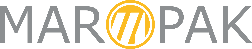 § 1 OrganizatorOrganizatorem konkursu ekologicznego na przedmiot użytkowy autorskiego projektu z plastikowego opakowania przeznaczonego do recyklingu, zwanego dalej Konkursem, jest Z.Z. MAROPAK Sp. z o.o.§ 2 Cele KonkursuCele Konkursu to:Poszerzanie świadomości dotyczącej ochrony środowiska poprzez wykorzystanie opakowań zdatnych do użytku;Rozwijanie kreatywności i wyobraźni;Rozwijanie indywidualnych zdolności , w tym uzdolnień plastycznych, wrażliwości artystycznej dzieci.Uświadamianie dzieciom i młodzieży jak wielki wpływ mają nasze zrównoważone działania na przyszłość planety.Wspólna zabawa w gronie rodzinnym.Oceniane będą przede wszystkim: niezwykły pomysł na wykorzystanie opakowań plastikowych, forma i estetyka wykonanych prac. Niezbędnym kryterium oceny będzie wkład najmłodszych uczestników Konkursu w wykonanie pracy.§ 3 Warunki uczestnictwa1. Uczestnikami Konkursu mogą być wyłącznie Pracownicy firmy Maropak wraz z rodzinami. Koniecznymi uczestnikami są dzieci i/lub młodzież. Mile widziana jest współpraca międzypokoleniowa.2. Uczestnicy Konkursu mają za zadanie zaprojektować i wykonać przestrzenny przedmiot użytkowy o dowolnej tematyce i przeznaczeniu z różnego rodzaju opakowań z tworzyw sztucznych.3. Praca może mieć dowolne rozmiary, jednak musi być wykonana w formacie 3D.5. Każda praca musi być zgłoszona przez Pracownika osobie wyznaczonej przez Organizatora do zbiórki prac konkursowych. 6. Każdy Pracownik może dostarczyć na konkurs tylko jeden przedmiot.6. Organizator zachęca uczestników do nakręcenia krótkiej relacji z tworzenia pracy konkursowej, którą będzie mogła obejrzeć Komisja.§ 4 Termin i warunki dostarczenia prac1. Warunkiem zakwalifikowania pracy do Konkursu jest jej dostarczenie do siedziby firmy Maropak do p. Karoliny Szczepanek (577 000 369).2. Termin dostarczenia prac konkursowych to 18.12.2023r.3. Prace dostarczone po terminie nie będą oceniane.4. Po głosowaniu i ogłoszeniu wyników organizator zwraca wykonane prace jego wykonawcom.§ 5 Zasady przyznawania nagród1. Za nadesłane prace konkursowe Organizator przewiduje Nagrody.2. Spośród zakwalifikowanych do Konkursu prac Komisja przyzna 3 nagrody.3. Nagroda I miejsca: bilet rodzinny dla zgłoszonego uczestnika do Parku Wodnego Suntago4. Nagroda II miejsca: bilet rodzinny dla zgłoszonego uczestnika do Hangaru 6465. Nagroda III miejsca: bilet rodzinny do Domu Zagadek6. Rozstrzygnięcie Konkursu nastąpi 20.12.2023 r., a wyniki zostaną podane do wiadomości publicznej oraz ogłoszone na firmowych mediach społecznościowych – z poszanowaniem ochrony dóbr osobistych autorów prac.7. O wyłonieniu zwycięzców Konkursu decyduje powołana w tym celu Komisja Konkursowa, zwana dalej Komisją.8. Komisję powołuje Organizator.9. Decyzje Komisji są ostateczne i nieodwołalne.10. Wyłonieni laureaci konkursu ogłoszeni zostaną na tablicach informacyjnych w siedzibie firmy oraz poinformowani osobiście przez Organizatora.11. Nagrody dla Laureatów konkursu zostaną przekazane po ustaleniu terminu ich wręczenia.§ 6 Ustalenia dodatkowe1. Autorzy prac przenoszą na Organizatora nieograniczone prawa autorskie do swoich prac. W tym celu uczestnik zgłaszając pracę, podpisuje stosowne oświadczenie.2. Organizator zastrzega sobie prawo do wykorzystania w materiałach edukacyjnych, informacyjnych i promocyjnych wszystkich prac nadesłanych do Konkursu.3. Niniejszy Regulamin jest jedynym dokumentem określającym zasady Konkursu.4. Wszelkie sprawy nieuregulowane niniejszym Regulaminem rozstrzyga Organizator.5. W sprawach nieuregulowanych w niniejszym Regulaminie zastosowanie mają przepisy Kodeksu Cywilnego, Ustawy o ochronie danych osobowych oraz Ustawy o prawie autorskim i prawach pokrewnych.6. Organizatorzy zastrzegają sobie prawo do udostępniania i przetwarzania informacji, które są przedmiotem Konkursu. Celem realizacji procesu Konkursu, uczestnik rejestrujący się w Konkursie automatycznie „Wyraża zgodę na przetwarzanie danych osobowych przekazanych dla potrzeb niezbędnych do realizacji konkursu zgodnie z ustawą z dnia 10 maja 2018 r. o ochronie danych osobowych (Dz.U.2019.1781 t.j. z dnia 2019.09.19 z późn. zm.)7. W Uzasadnionych przypadkach organizator zastrzega sobie prawo do zmiany treści regulaminu w trakcie trwania konkursu